Uploading Student Engagement Events by FileStep 1 – Download the student engagement CSV  file templateYou can download the student engagement CSV file from the Student Systems – Student Engagement Monitoring web site.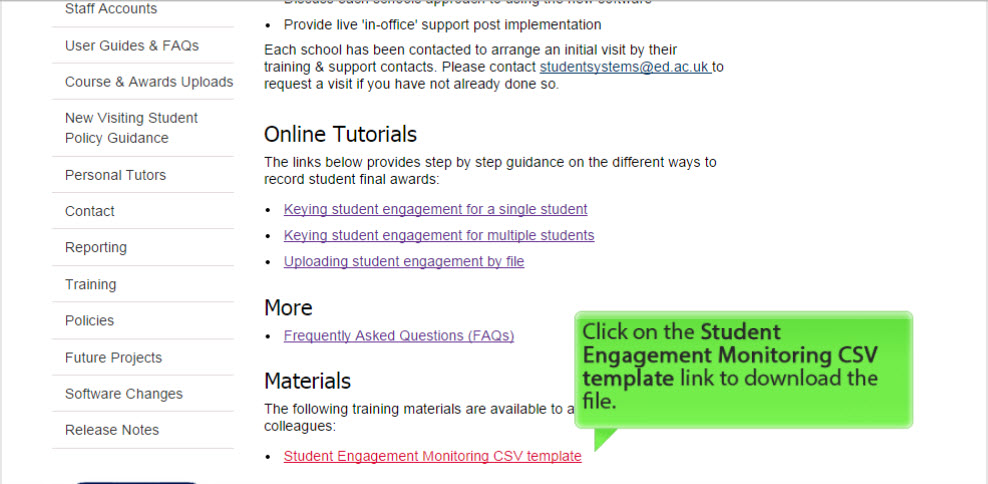 Step 2 – Create a student engagement CSV file for upload to EUCLIDOpen the Student Engagement CSV file template previously downloaded from the Student Systems web site (see Step 1).Download and copy the course or programme student UUN from the Business Intelligence Suite Class List reports within the following folder:My Documents/Folders/Public Folders/SASG : Student Systems/Student Systems Developed and Maintained/Engagement MonitoringPaste the student UUN into the CSV file UUN column.Manually key in the remaining columns:An example can be seen below: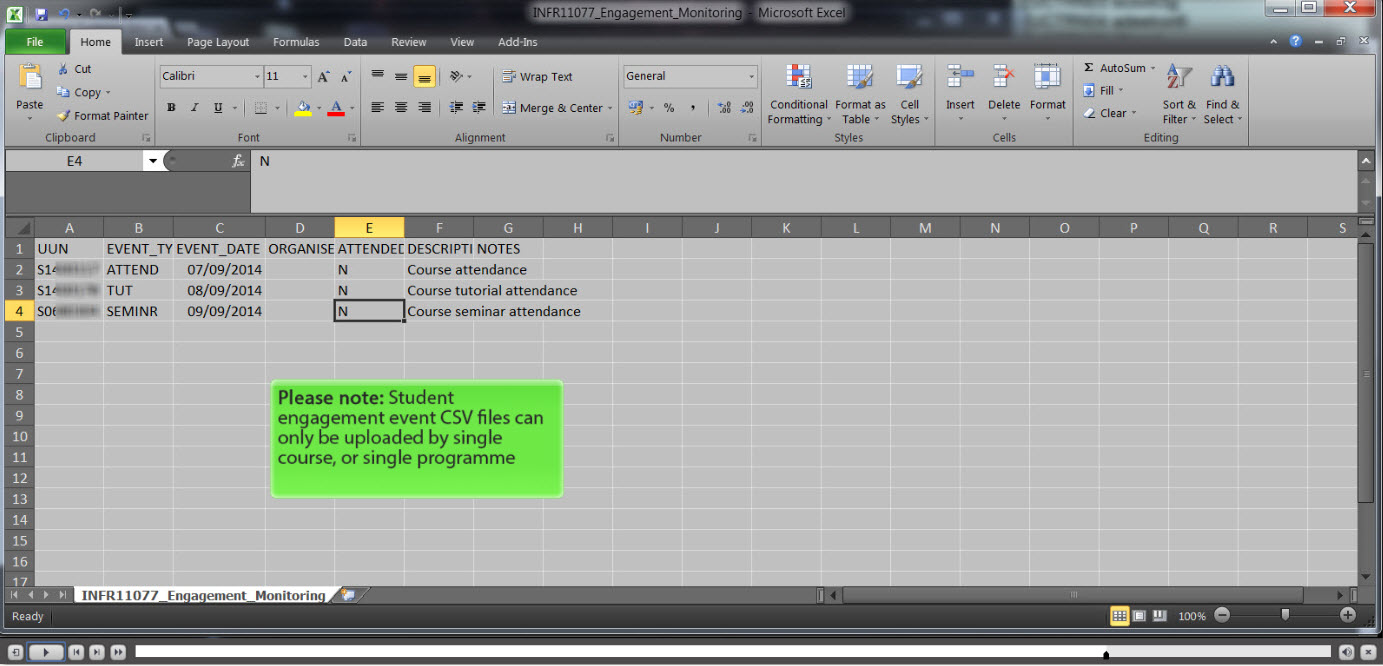 Save the CSV file.Step 3 – Upload a Student Engagement CSV file into EUCLIDOpen EUCLID.Click on the Upload from File Student Engagement Events link within the Student page.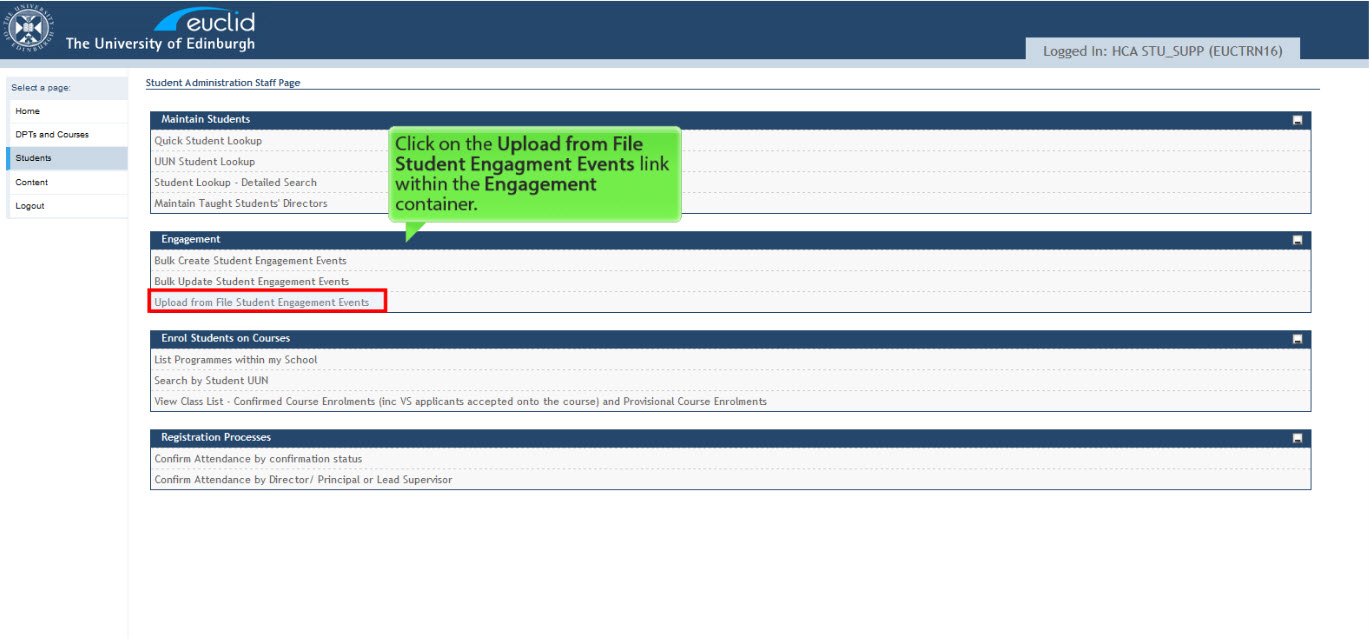 Select the level of your engagement events at Course Level or Programme Level: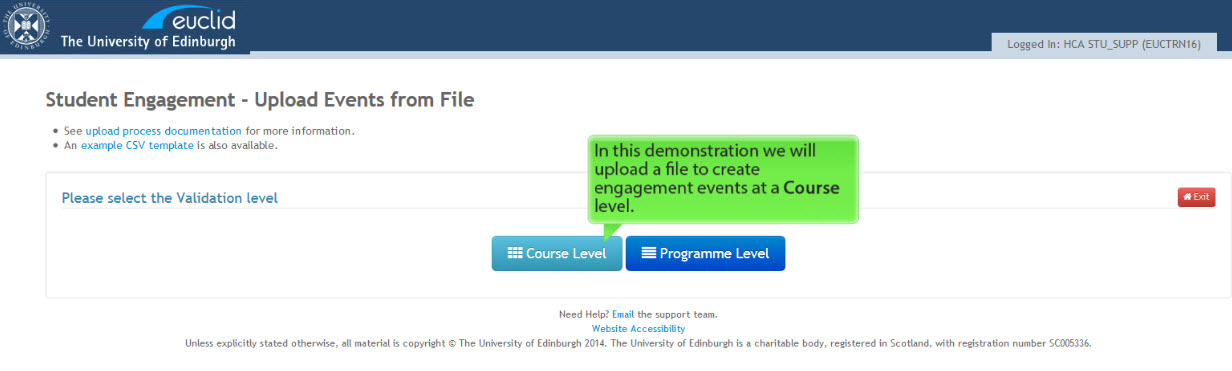 Key in the title of the Course or Programme that you wish to upload engagement events for: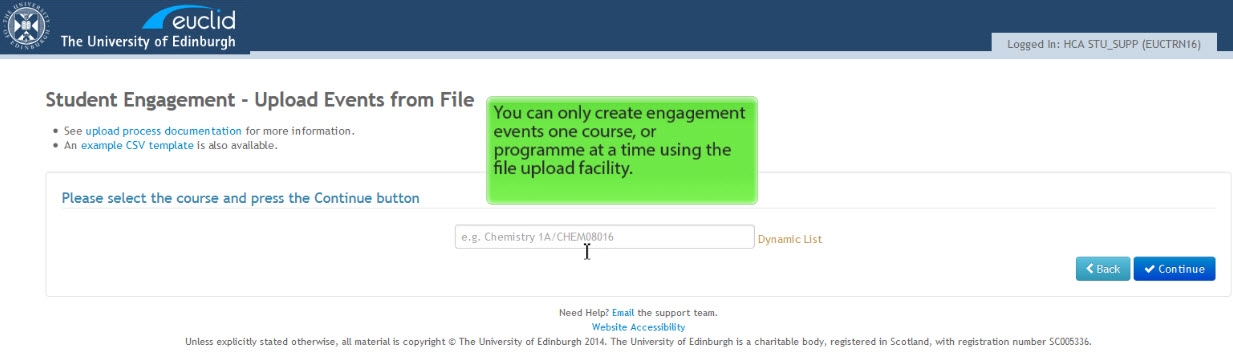 Click on the  button.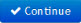 Browse and select your CSV engagement event file: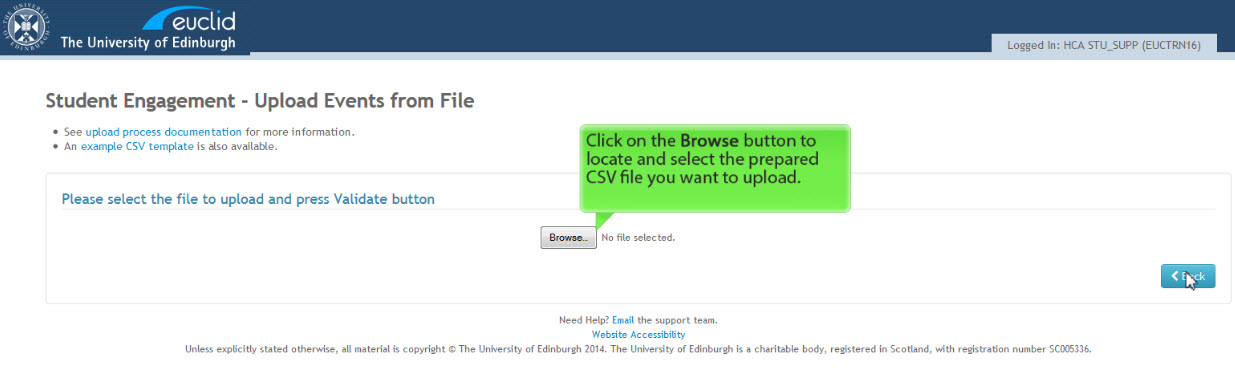 Click on the  button.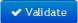 Step 4 – Create student engagement events for multiple studentsOn uploading your CSV file you will be presented with the validation results. An example can be seen below: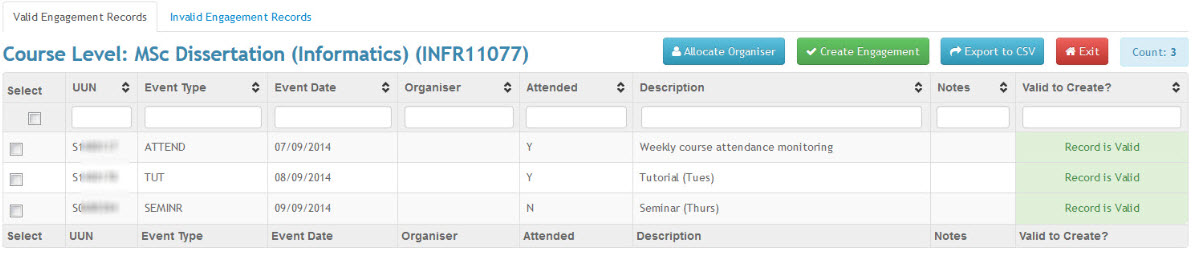 You can create engagement events for your Valid Engagement Records, but not the Invalid Engagement Records. To find out more about fixing invalid engagement records within your CSV file, click on the link below:How do I resolve invalid student engagement data in EUCLID after a CSV file upload?Select the valid records you want to create within EUCLID: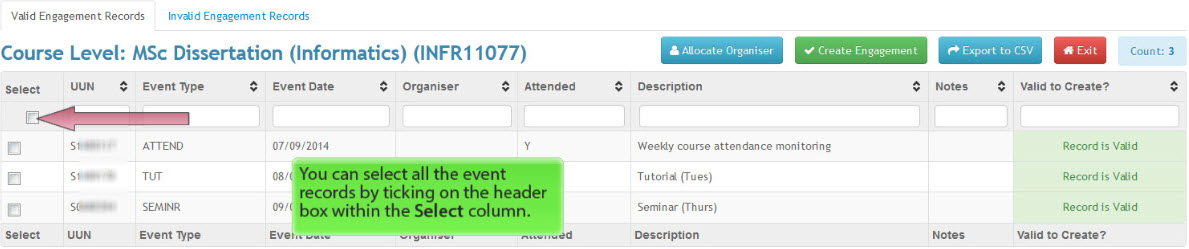 Click on the  button.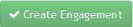 This will create engagement events for the valid engagement records within your CSV file.A Success banner will appear and the screen refresh to remove the engagement records for the list: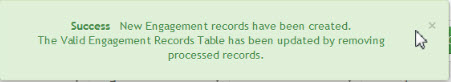 You have now successful complete uploading engagement events via the CSV file upload facility.ColumnMandatoryDataEvent TypeYSee event type codes in FAQEvent DateYdd/mm/yyyyOrganiserNLeave blankAttendedNY, N, E (Yes, No, Exempt)DescriptionYFree textNotesNFree text